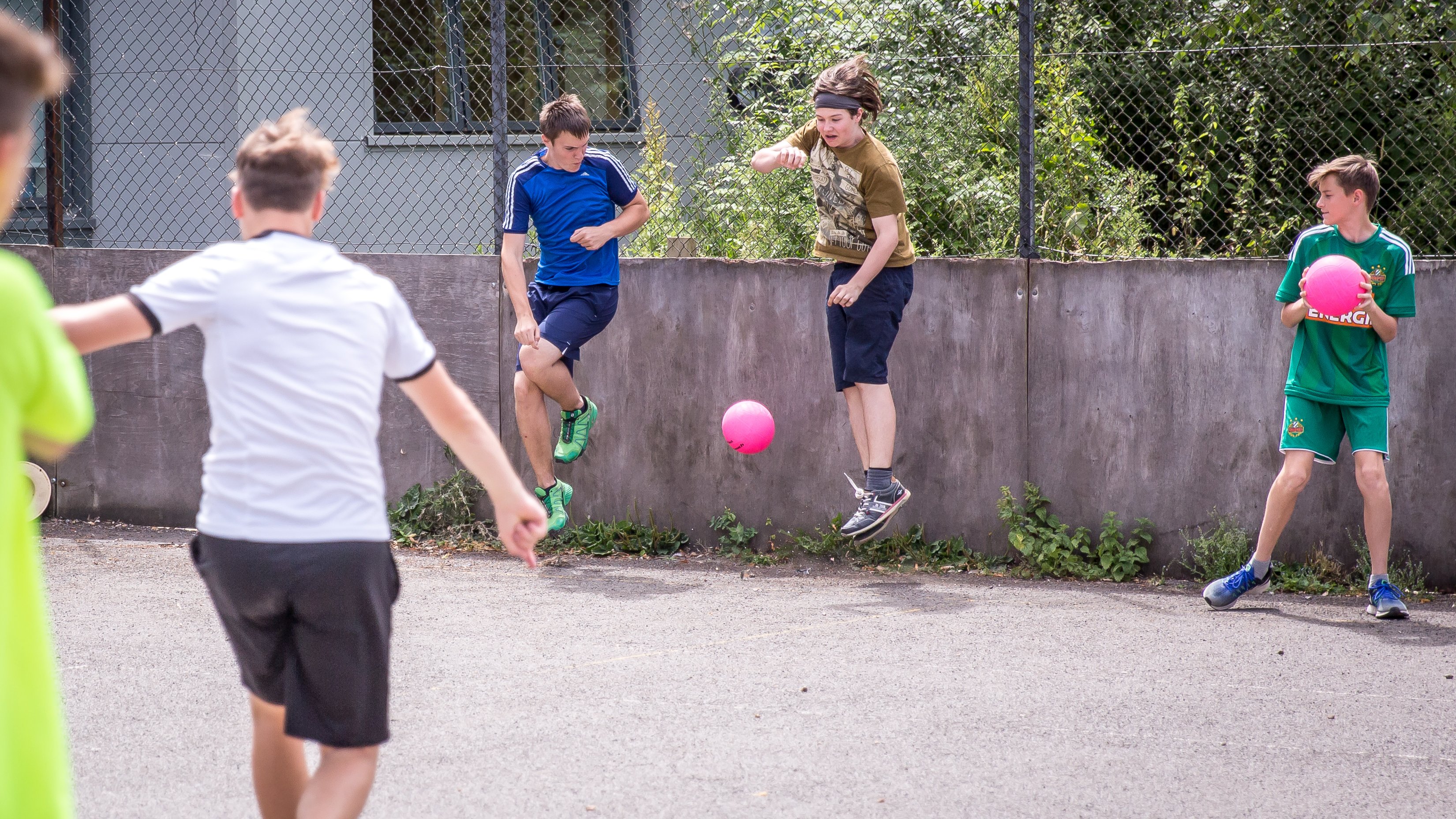 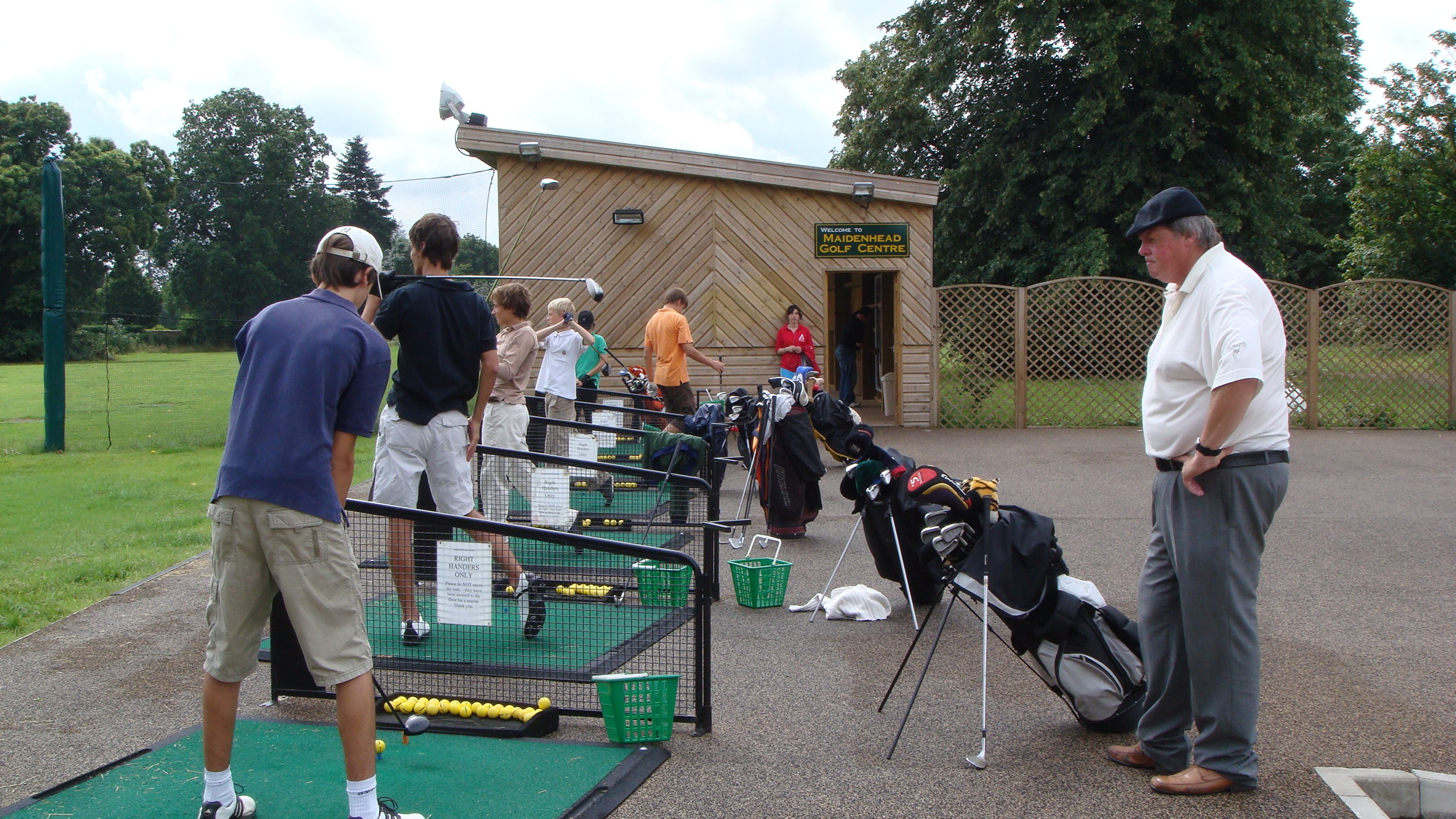 Ardmore Berkshire College — language school in the UKHall Place Lane, Burchetts Green, Maidenhead, UK, from 9 to 17 ageDescriptionWhy choose this programInfrastructureSport infrastructureHobbies and clubsWhat else included in the program priceRecommended arrival cityЛондонSample timetablePrice: €1,651.43Dates: 2020-03-21 - 2020-03-29Group leader: Gabrielian Olga, +8 (916) 881 70 48, olgavilen@mail.ruCourse intensity15AccommodationCampusRoom typeTripleBathroom facilitiesSharedMealsBreakfast, Lunch and DinnerExcursions per week3Weekday excursions1Full day excursions2MorningAfternoonEveningDay 1ЗаездЗаездЗаездDay 2Экскурсия на место съемок фильма Гарри ПоттерЭкскурсия на место съемок фильма Гарри ПоттерСвободное времяDay 3УрокиСпортивные и досуговые мероприятияВечер знакомствDay 4УрокиСпортивные и досуговые мероприятияВикториныDay 5УрокиЭкскурсия в ВиндзорШоу талантовDay 6УрокиСпортивные и досуговые мероприятияИгрыDay 7УрокиСпортивные и досуговые мероприятияДискотека